Mission Opportunity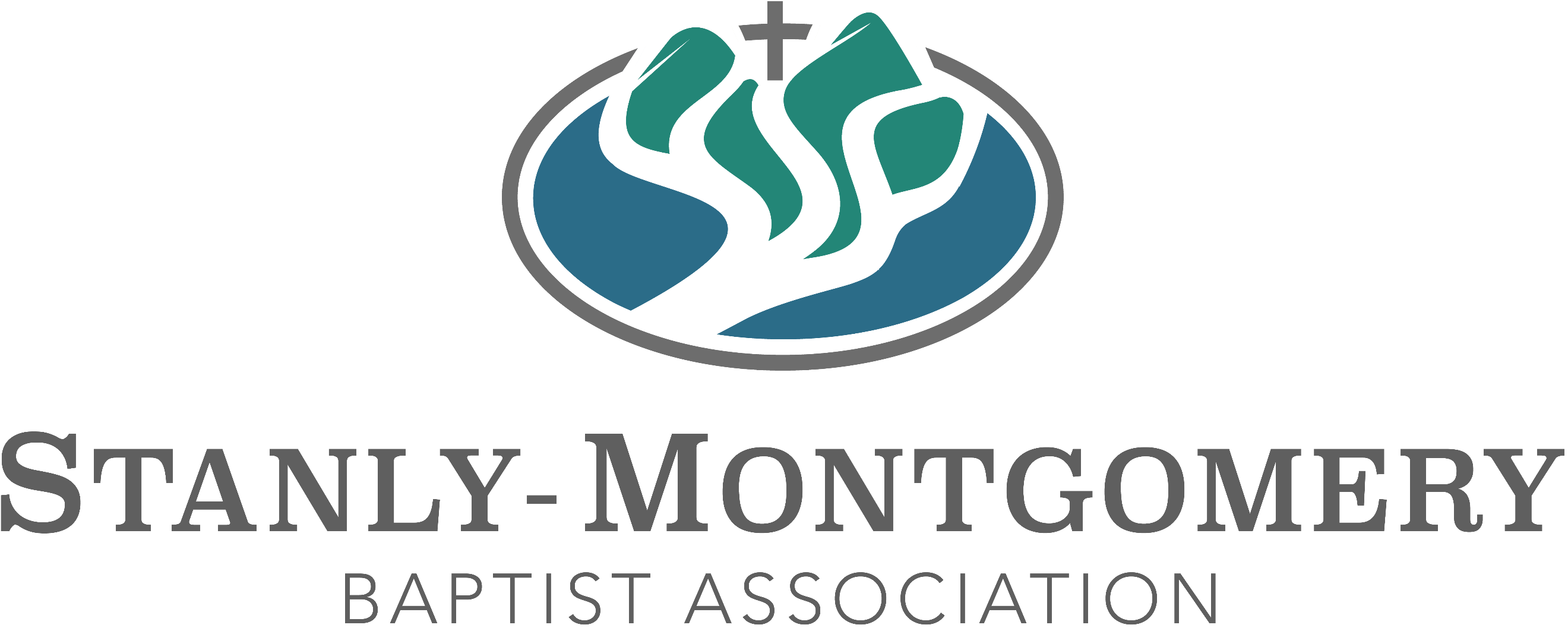 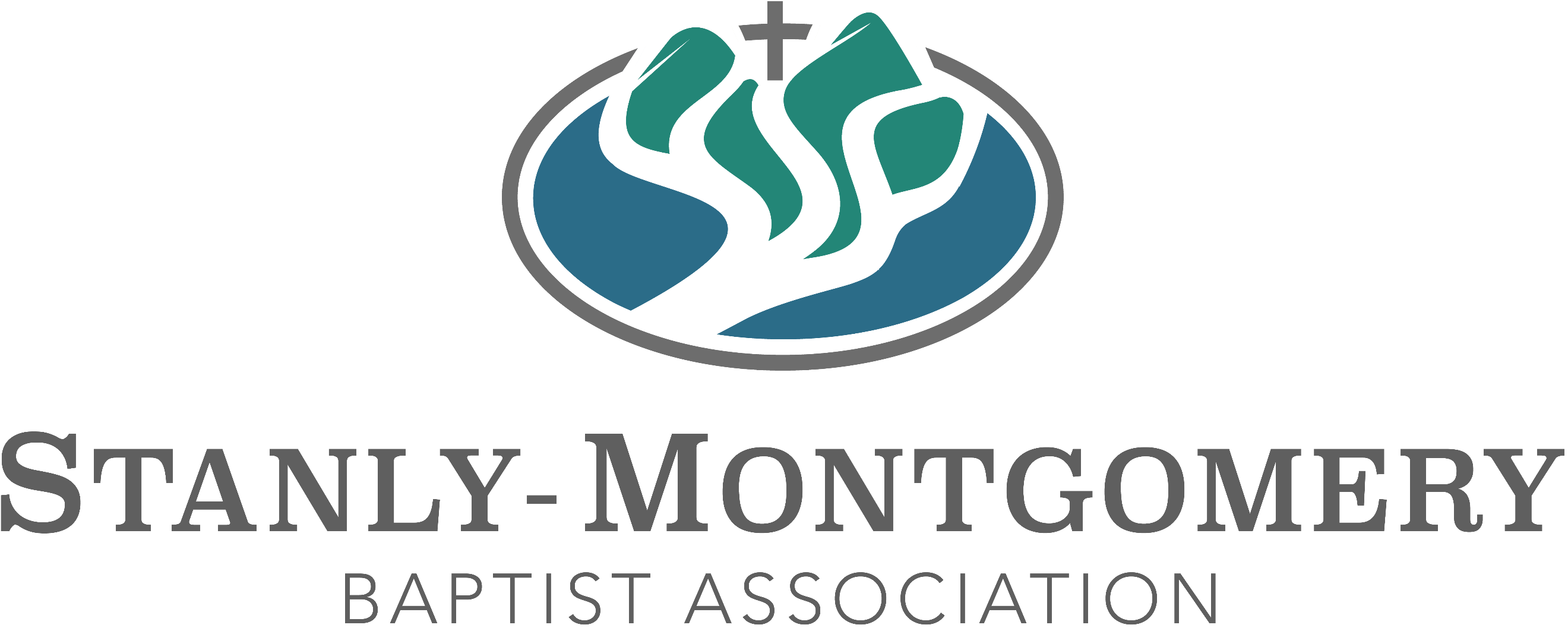  Financial Support PolicyOur desire to support churches efforts to be “on mission” locally, domestically, andglobally, the SMBA will provide support to churches in the following manner:1) SMBA will offer grants to cover costs related to supplies specific to the mission trip(building materials, food to be distributed, VBS, supplies, etc.).2) SMBA will not issue grant monies to cover the cost of an individual’s mission tripexpenses (air fair, lodging, food, etc.).3) Churches wishing to obtain a materials grant for a mission trip must submit anapplication that specifies the date and location of the mission trip, what materials areneeded for mission trip and estimated total amount of material costs.4) Churches may receive no more than 1 materials grants per year.5) Total amount of materials grant monies is not to exceed $2000 (per support teamreview and approval).6) Application reviews, approvals/denials, and amount granted will be conducted by the Missions Team with a 2/3 approval and notification will be sent to the applying church by member ofMissions Team or AMS.7) A copy of receipts of materials purchased must be submitted either prior to the trip or within a couple weeks after returning.8) A report must be submitted of your ministry mission with pictures/videos so that we can use to celebrate with our churches that partnership in Kingdom work. Mission Opportunity Grant ApplicationFor Members of SMBA ChurchesChurch Information:Name:_____________________________________________________________________Address: __________________________________________________________________City: _______________________	   State: _____________	   Zip: _______________Pastor Name: ______________________________________________________________Pastor Phone: ____________________________Mission Information:Team Leader Name: ______________________________________Leaders Phone: __________________________________________Leaders Email: ___________________________________________Location & Date(s): ___________________________________________________________Mission Plans:1.  Please write a brief description of your Mission Opportunity.2.  Please describe the expected outcomes and goals for this mission opportunity.3.  How will this grant assist in achieving your goals for this mission opportunity? Budget:Please describe materials needed for the mission project: __________________________________________________________________________________________________________________________________________________________________________Total Amount Requested: _____________________*Please submit a copy of receipts of materials purchased.Submit application to:SMBA27212 Hedge Rd.Albemarle, NC 28001*Applications can be submitted through our website, stanlymontgomery.com or emailed to office@stanlymontgomery.com.